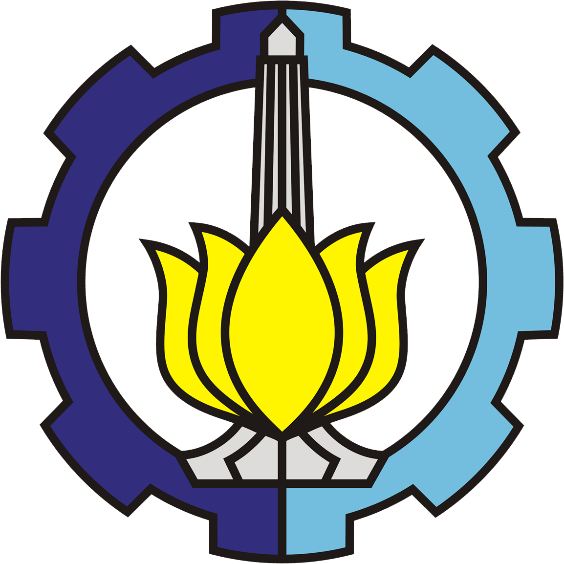 TABEL DAFTAR CAPAIAN LUARANSkema Penelitian	:Nama Ketua Tim	:Judul			:Nama Mitra 		: Artikel Jurnal*) Status kemajuan: Persiapan, submitted, under review, accepted, publishedArtikel Seminar*) Status kemajuan: Persiapan, submitted, under review, accepted, presentedKekayaan Intelektual (Paten, Hak Cipta, Paten Sederhana, Merek Dagang, dll)*) Status kemajuan: Persiapan, Terdaftar, GrantedBuku (ISBN)*) Status kemajuan: Persiapan, under review, publishedHasil Lain berupa Software, Inovasi Teknologi, Business Plan, Dokumen Feasibility Study, Naskah akademik (policy brief, rekomendasi kebijakan, atau model kebijakan strategis), dll)*) Status kemajuan: Cantumkan status kemajuan sesuai kondisi saat iniDisertasi/Tesis/Tugas Akhir/Program Kreativitas Mahasiswa yang dihasilkan*) Status: Cantumkan lulus (dan tahun kelulusan) atau in progressLAPORAN AKHIRLUARAN WAJIBLUARAN TAMBAHAN LAPORAN KEMAJUANPROPOSAL